Publicado en Madrid el 08/05/2020 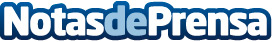 El sector cárnico produce un millón de toneladas para abastecer a la población durante el confinamientoLa ganadería y la industria cárnica han seguido trabajando durante la crisis sanitaria al 100% para garantizar el suministro a todos los hogares del paísDatos de contacto:Andrea VillarinoCarne y Salud659726981Nota de prensa publicada en: https://www.notasdeprensa.es/el-sector-carnico-produce-un-millon-de Categorias: Nacional Industria Alimentaria Consumo http://www.notasdeprensa.es